Universidad de Chile 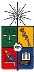 Facultad de Ciencias SocialesEscuela de Ciencias SocialesCarrera de PsicologíaProgramaETNOGRAFÍA EDUCACIONALSEGUNDO SEMESTRE 2018ProgramaciónETNOGRAFÍA EDUCACIONALSEGUNDO SEMESTRE 2018I.- Identificación de la actividad curricularI.- Identificación de la actividad curricularCarrera en que se dicta:PsicologíaProfesor:Jenny Assaél, acompañada por Natalia AlbornozAyudantes:Ciclo al que pertenece:Por definirEspecializaciónSemestre:6° y 8° Modalidad:PresencialCarácter:OptativoPre - requisitos:Psicología EducacionalAño:  2018II.- Descripción / Justificación de la actividad curricularII.- Descripción / Justificación de la actividad curricularEl trabajo de este curso se vincula con los enfoques etnográficos de la segunda mitad del siglo XX pues, a diferencia de la noción de la antropología clásica de “hacer familiar lo exótico”, espera lograr “hacer exótico lo familiar”. Esto significa hacer objeto de reflexión, investigación y análisis algo tan familiar como es la experiencia escolar con el fin de extrañarnos de esta, desnaturalizarla y problematizarla. El trabajo de este curso se vincula con los enfoques etnográficos de la segunda mitad del siglo XX pues, a diferencia de la noción de la antropología clásica de “hacer familiar lo exótico”, espera lograr “hacer exótico lo familiar”. Esto significa hacer objeto de reflexión, investigación y análisis algo tan familiar como es la experiencia escolar con el fin de extrañarnos de esta, desnaturalizarla y problematizarla. III.- Objetivos de la actividad curricularIII.- Objetivos de la actividad curricularOBJETIVO GENERAL:Conocer y realizar una investigación de etnografía educacional que permita familiarizarse con los elementos básicos de este tipo de investigación.    OBJETIVOS ESPECIFICOS:Comprender las diferencias generales entre investigación etnográfica y otras formas de investigación cualitativa y cuantitativa. Realizar un trabajo de campo que permita explorar la observación participante, la entrevista etnográfica y las técnicas de registro. Desarrollar un texto etnográfico que dé cuenta del proceso de conocimiento de la realidad escolar estudiada y de la propia investigación. OBJETIVO GENERAL:Conocer y realizar una investigación de etnografía educacional que permita familiarizarse con los elementos básicos de este tipo de investigación.    OBJETIVOS ESPECIFICOS:Comprender las diferencias generales entre investigación etnográfica y otras formas de investigación cualitativa y cuantitativa. Realizar un trabajo de campo que permita explorar la observación participante, la entrevista etnográfica y las técnicas de registro. Desarrollar un texto etnográfico que dé cuenta del proceso de conocimiento de la realidad escolar estudiada y de la propia investigación. IV.- Temáticas o contenidos de la actividad curricularIV.- Temáticas o contenidos de la actividad curricularEn este sentido, el curso se dividirá en 5 etapas: Etapa 1: Introducción a la etnografía escolar y formulación del problema de investigaciónEtapa 2: primer terreno en escuela Etapa 3: reflexión experiencia en terreno, problematización y análisis de registro Etapa 4: segundo terreno en escuelaEtapa 5: reflexión proceso de investigación, análisis de trabajo de campo  y escritura En este sentido, el curso se dividirá en 5 etapas: Etapa 1: Introducción a la etnografía escolar y formulación del problema de investigaciónEtapa 2: primer terreno en escuela Etapa 3: reflexión experiencia en terreno, problematización y análisis de registro Etapa 4: segundo terreno en escuelaEtapa 5: reflexión proceso de investigación, análisis de trabajo de campo  y escritura V.- Metodología de la actividad curricularV.- Metodología de la actividad curricularEste curso contará con dos particularidades: a.	El grupo completo será entendido como un equipo de investigación de etnografía escolar, incluidos profesora, profesor y ayudantes. b.	Se trabajará en una lógica de terreno –  análisis – terreno. Sobre lo primero, se trabajará en grupos pequeños. Cada grupo opera como un núcleo de observación.Sobre lo segundo, se privilegiará una construcción de conocimiento de tipo inductivo. Es decir, se comenzará identificando un problema de investigación común para el curso, sin precipitar juicios teóricos sobre el mismo. Este problema de investigación común será observado de forma etnográfica y, recién después de haber experimentado este proceso de observación, comenzará la etapa de reflexión y análisis crítico del fenómeno. Esto permitirá al curso aventurarse una vez más a terreno con una lectura más densa y profunda del problema de investigación. Este curso contará con dos particularidades: a.	El grupo completo será entendido como un equipo de investigación de etnografía escolar, incluidos profesora, profesor y ayudantes. b.	Se trabajará en una lógica de terreno –  análisis – terreno. Sobre lo primero, se trabajará en grupos pequeños. Cada grupo opera como un núcleo de observación.Sobre lo segundo, se privilegiará una construcción de conocimiento de tipo inductivo. Es decir, se comenzará identificando un problema de investigación común para el curso, sin precipitar juicios teóricos sobre el mismo. Este problema de investigación común será observado de forma etnográfica y, recién después de haber experimentado este proceso de observación, comenzará la etapa de reflexión y análisis crítico del fenómeno. Esto permitirá al curso aventurarse una vez más a terreno con una lectura más densa y profunda del problema de investigación. VI.- Evaluación de la actividad curricularVI.- Evaluación de la actividad curricularRegistros ampliados (15%): registro sistemático de la experiencia de terreno e investigaciónEntrevista etnográfica (15%)Bitácora (30%): problematización, análisis y notas de campo.Texto etnográfico (30%): documento que integra el problema, el levantamiento de la información, su análisis y la interpretación Autoevaluación (10%)Registros ampliados (15%): registro sistemático de la experiencia de terreno e investigaciónEntrevista etnográfica (15%)Bitácora (30%): problematización, análisis y notas de campo.Texto etnográfico (30%): documento que integra el problema, el levantamiento de la información, su análisis y la interpretación Autoevaluación (10%)VII.- Bibliografía básica y obligatoria de la actividad curricularVII.- Bibliografía básica y obligatoria de la actividad curricularEtapa 1: formulación del problema Rockwell, E. (2009). La relevancia de la etnografía (cap. 1). En: La experiencia etnográfica. Historia y cultura en los procesos educativos. Buenos Aires: Paidos.Guber, R. (2011). El trabajo de campo: un marco reflexivo para la interpretación de las técnicas (cap.2). En: La etnografía. Método, campo y reflexividad. Buenos Aires: Siglo XXI. Guber, R. (2011). La observación participante (cap. 3). En: La etnografía. Método, campo y reflexividad. Buenos Aires: Siglo XXI. Guber, R. (2011). El registro: medios técnicos e información sobre el proceso de campo (cap. 5). En: La etnografía. Método, campo y reflexividad. Buenos Aires: Siglo XXI. Rockwell, E. (2009). Reflexiones sobre el trabajo etnográfico (cap. 2). En: La experiencia etnográfica. Historia y cultura en los procesos educativos. Buenos Aires: Paidos.Rockwell, E. (2009). Cómo observar la reproducción (cap. 4). En: La experiencia etnográfica. Historia y cultura en los procesos educativos. Buenos Aires: Paidos.Etapa 2: primer terreno Rockwell, E. (2009). Etnografía y teoría (cap. 3). En: La experiencia etnográfica. Historia y cultura en los procesos educativos. Buenos Aires: Paidos.López, G.; Assaél, J.; Neumann E. (1984) La Cultura Escolar ¿responsable del fracaso? Ed. PIIE, Santiago.Bibliografía será sugerida en función del fenómeno socioeducativo que se decida estudiar.Acuña, F.; Assaél, J., Contreras, Santa Cruz, E., Campillay, B., Pujadas, B., (2016) Construyendo saber etnográfico: reflexión sobre la práctica a partir de la experiencia de campo en instituciones escolares, Barcelona, Revista Athenea Digital, 16, (3),  Etapa 3: reflexión y análisis teórico Bibliografía será sugerida en función del fenómeno socioeducativo que se decida estudiar. Guber, R. (2011). La entrevista etnográfica, o el arte de la“no directividad” (cap. 4). En: La etnografía. Método, campo y reflexividad. Buenos Aires: Siglo XXI. Etapa 4 segundo terreno Bibliografía será sugerida en función del fenómeno socioeducativo que se decida estudiar. Etapa 5: reflexión, análisis y escritura Guber, R. (2011). El investigador en el campo (cap. 6). En: La etnografía. Método, campo y reflexividad. Buenos Aires: Siglo XXI. Rockwell, E. (2009). Narrar la experiencia (cap. 6). En: La experiencia etnográfica. Historia y cultura en los procesos educativos. Buenos Aires: Paidos.Guber, R. (2011). El método etnográfico en el texto (cap. 7). En: La etnografía. Método, campo y reflexividad. Buenos Aires: Siglo XXI. López, G.; Assaél, J.; Neumann E. (1984) La Cultura Escolar ¿responsable del fracaso? Ed. PIIE, Santiago.Etapa 1: formulación del problema Rockwell, E. (2009). La relevancia de la etnografía (cap. 1). En: La experiencia etnográfica. Historia y cultura en los procesos educativos. Buenos Aires: Paidos.Guber, R. (2011). El trabajo de campo: un marco reflexivo para la interpretación de las técnicas (cap.2). En: La etnografía. Método, campo y reflexividad. Buenos Aires: Siglo XXI. Guber, R. (2011). La observación participante (cap. 3). En: La etnografía. Método, campo y reflexividad. Buenos Aires: Siglo XXI. Guber, R. (2011). El registro: medios técnicos e información sobre el proceso de campo (cap. 5). En: La etnografía. Método, campo y reflexividad. Buenos Aires: Siglo XXI. Rockwell, E. (2009). Reflexiones sobre el trabajo etnográfico (cap. 2). En: La experiencia etnográfica. Historia y cultura en los procesos educativos. Buenos Aires: Paidos.Rockwell, E. (2009). Cómo observar la reproducción (cap. 4). En: La experiencia etnográfica. Historia y cultura en los procesos educativos. Buenos Aires: Paidos.Etapa 2: primer terreno Rockwell, E. (2009). Etnografía y teoría (cap. 3). En: La experiencia etnográfica. Historia y cultura en los procesos educativos. Buenos Aires: Paidos.López, G.; Assaél, J.; Neumann E. (1984) La Cultura Escolar ¿responsable del fracaso? Ed. PIIE, Santiago.Bibliografía será sugerida en función del fenómeno socioeducativo que se decida estudiar.Acuña, F.; Assaél, J., Contreras, Santa Cruz, E., Campillay, B., Pujadas, B., (2016) Construyendo saber etnográfico: reflexión sobre la práctica a partir de la experiencia de campo en instituciones escolares, Barcelona, Revista Athenea Digital, 16, (3),  Etapa 3: reflexión y análisis teórico Bibliografía será sugerida en función del fenómeno socioeducativo que se decida estudiar. Guber, R. (2011). La entrevista etnográfica, o el arte de la“no directividad” (cap. 4). En: La etnografía. Método, campo y reflexividad. Buenos Aires: Siglo XXI. Etapa 4 segundo terreno Bibliografía será sugerida en función del fenómeno socioeducativo que se decida estudiar. Etapa 5: reflexión, análisis y escritura Guber, R. (2011). El investigador en el campo (cap. 6). En: La etnografía. Método, campo y reflexividad. Buenos Aires: Siglo XXI. Rockwell, E. (2009). Narrar la experiencia (cap. 6). En: La experiencia etnográfica. Historia y cultura en los procesos educativos. Buenos Aires: Paidos.Guber, R. (2011). El método etnográfico en el texto (cap. 7). En: La etnografía. Método, campo y reflexividad. Buenos Aires: Siglo XXI. López, G.; Assaél, J.; Neumann E. (1984) La Cultura Escolar ¿responsable del fracaso? Ed. PIIE, Santiago.VIII.- Bibliografía complementariaVIII.- Bibliografía complementariaAssaél, J.; Edwards, V.; López, G.; Adduard, A. (1989) Alumnos, Padres y Maestros: La Representación de la Escuela.  Colección Etnográfica Nº 3. Santiago:PIIE.Assáel, J.; Neumann, (1988) Clima Emocional en el Aula.  Un Estudio Etnográfico de las Prácticas Pedagógicas.  Colección Etnográfica Nº 2. Santiago:PIIE.Cerda, A.M. Assaél, J., Ceballos, F.; Sepúlveda, R.  (2000)   Joven y Alumno ¿Conflicto de identidad? Santiago:PIIE/LOM.Edwards, V. y otros. (1995) El liceo por dentro. Estudio etnográfico sobre prácticas de trabajo en educación media. Santiago:Mineduc.Geertz, C. (2005). La interpretación de las culturas. Barcelona: Gedisa. Goetz, J., & LeCompte, M. (1984). Etnografía y diseño cualitativo en investigación educativa. Madrid: Morata.Hymes, D. (2007). ¿Qué es la etnografía? En H. Velasco, J. García y A. Díaz (Eds.), Lecturas de Antropología para Educadores (pp. 175-192). Madrid: Editorial Trotta. Jackson, P. (1991). La vida en las aulas. Madrid : Morata.Ogbu, J. (2007). Etnografía escolar. Una aproximación a nivel múltiple. En H. Velasco, J. García y A. Díaz (Eds.), Lecturas de Antropología para Educadores (pp. 145-174). Madrid: Editorial Trotta. Assaél, J.; Edwards, V.; López, G.; Adduard, A. (1989) Alumnos, Padres y Maestros: La Representación de la Escuela.  Colección Etnográfica Nº 3. Santiago:PIIE.Assáel, J.; Neumann, (1988) Clima Emocional en el Aula.  Un Estudio Etnográfico de las Prácticas Pedagógicas.  Colección Etnográfica Nº 2. Santiago:PIIE.Cerda, A.M. Assaél, J., Ceballos, F.; Sepúlveda, R.  (2000)   Joven y Alumno ¿Conflicto de identidad? Santiago:PIIE/LOM.Edwards, V. y otros. (1995) El liceo por dentro. Estudio etnográfico sobre prácticas de trabajo en educación media. Santiago:Mineduc.Geertz, C. (2005). La interpretación de las culturas. Barcelona: Gedisa. Goetz, J., & LeCompte, M. (1984). Etnografía y diseño cualitativo en investigación educativa. Madrid: Morata.Hymes, D. (2007). ¿Qué es la etnografía? En H. Velasco, J. García y A. Díaz (Eds.), Lecturas de Antropología para Educadores (pp. 175-192). Madrid: Editorial Trotta. Jackson, P. (1991). La vida en las aulas. Madrid : Morata.Ogbu, J. (2007). Etnografía escolar. Una aproximación a nivel múltiple. En H. Velasco, J. García y A. Díaz (Eds.), Lecturas de Antropología para Educadores (pp. 145-174). Madrid: Editorial Trotta. FechaBloque 1Bloque 2TareasTextos1. 3/9- Presentación del curso: ¿Por qué un ramo de etnografía?Revisión programaciónPlataforma de Trabajo, inducción a DropboxEscritura de experiencia significativa vinculada a la institución escolarCompartir experiencias y reflexionar sobre temas comunes.Conformación de grupo según interés y contacto con escuelas Transcripción de su experiencia y subir a DropboxEspecificar el tema de investigación por grupoIdentificar posibles establecimientos2. 10/9- Presentación de un tema por grupo.Problematización colectiva.-Problematización -Principios del primer contacto, consentimientos y notas de campoEscribir síntesis del problema y reflexiones capítulo 1 y 2 en la bitácora.Rockwell, E. (2009). cap. 1 y 2 La experiencia etnográfica. Historia y cultura en los procesos educativos. Buenos Aires: Paidos. 17/9FERIADO3. 25/9Terreno: “Primer Contacto”Terreno: “Primer ContactoNota de CampoAcuña, F.; et all. (2016) Construyendo saber etnográfico: reflexión sobre la práctica a partir de la experiencia de campo en instituciones escolares, Barcelona, Revista Athenea Digital, 16, (3), 4. 2/10Revisión de notas de campo por grupos:“Jornadas de retroalimentación”Clase de RegistroRevisión notas de campo por grupos: “Jornadas de retroalimentación”Clase de RegistroProblematización por grupoRockwell, E. (2009). cap. 4. La experiencia etnográfica. Historia y cultura en los procesos educativos. Buenos Aires: Paidos. 5. 9/102do Terreno: “Nota de campo y observación aula” 2do Terreno: “Nota de campo y observación aula”Notas de CampoRegistro Ampliado(primera evaluación) 6.16/10Retroalimentación de Notas de Campo y Registros.Retroalimentación notas de campo y registros Escribir análisisEscribir en la bitácora elementos centrales y dudas acerca de los textos7.26/93er Terreno:“Nota de campo y observación aula”3er Terreno:“Nota de campo y observación aula”Notas de CampoRegistro Ampliado8. 23/10Devolución de registro Focalizado a tema de investigaciónEntrevista EtnográficaGuber, R. (2011). La entrevista etnográfica, o el arte de la“no directividad” (cap. 4). En: La etnografía. Método, campo y reflexividad. Buenos Aires: Siglo XXI.*Ejemplos de entrevistas9. 30/10 Terreno: “Entrevista etnográfica grabada + Registro Focalizado”Terreno: “Entrevista etnográfica grabada + Registro Focalizado”Entrevista grabada transcrita. (segunda evaluación)Registro Ampliado.10. 06/11Retroalimentación  y análisis registro focalizadoRetroalimentación y análisis entrevistas.Texto etnográfico Principios de escritura etnográfica y ejemplosRockwell, E. (2009). (cap. 7). En: La experiencia etnográfica.Buenos Aires: Paidos.11. 13/11Jornada de Análisis IJornada de Análisis y preparación de cierre de terreno12.20/11 Jornada de Análisis IIJornada de Análisis y preparación de cierre de terrenoEntrega preliminar de bitácora(tercera evaluación)13. 27/11Retroalimentación bitácoras Jornada de AnálisisRetroalimentación bitácoras Jornada de Análisis14. 4/12 Terreno: “Cierre”Terreno: “Cierre”15. 11/12Revisión de textos etnográficosRevisión de textos etnográficosTexto etnográfico(evaluación final) para el viernes 1816.18/12Autoevaluación y cierreAutoevaluación y cierre